Didaktischer Rahmen			Didaktische BedingungsfelderIn welchem Rahmen wird gespielt? (Raum, Zeit,…)Was sind die Lernziele?Was sind die Lerninhalte?Wer ist die Zielgruppe?Didaktische Entscheidungsfelder…		… werden auch durch Entscheidungen bei der Spielentwicklung bearbeitetMethode					>	das ganze SpielMedium					>	einzelne Komponenten/MaterialienOrganisation 					>	Spielregeln, Spielverlauf, SpielzielEinbindung des Spiels in die (voraussichtlich) LernsituationMuss zum Spiel hingeführt, Regeln erklärt, Rollen vergeben werden? Was passiert nach dem Spiel? Wird diskutiert, reflektiert, …. ?Game Design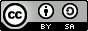 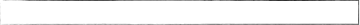 Was ist das Spielziel?Wie ist das Spiel herausfordernd (für die Zielgruppe)? (Problemorientierung)Was sind die Kernmechaniken? was sind die zentralen Spielhandlungen? (max. 1-2)passen sie zu den beabsichtigten Lernzielen? Sind Lernziele und Spielhandlungen aufeinander abgestimmt?Gibt es weitere Spielmechaniken?(zB Spielfigur bewegen, Karten ziehen, Objekte anklicken, Dinge sammeln….)Aus welchen (digitalen oder analogen) Komponenten bzw. Materialien besteht das Spiel?Wie sehen die Spielregeln aus?In welchem Raum/ auf welchem Spielfeld findet das Spiel statt?Sonstige Spielelemente/Mechaniken/Dynamiken etcz.B. Spieleranzahl, kooperatives Spiel oder WettbewerbQuellen:Boller, S. & Kapp, K. M. (2017). Play to learn. Everything you need to know about designing effective learning games. Alexandria, VA: ATD Press. Institute of Play (2018). Teacher Quest [Online-Fortbildung, Frühjahr 2018].Kerres, M. (2018): Mediendidaktik. Konzeption und Entwicklung digitaler Lernangebote, 5. Auflage, Oldenburg: De Gruyter.